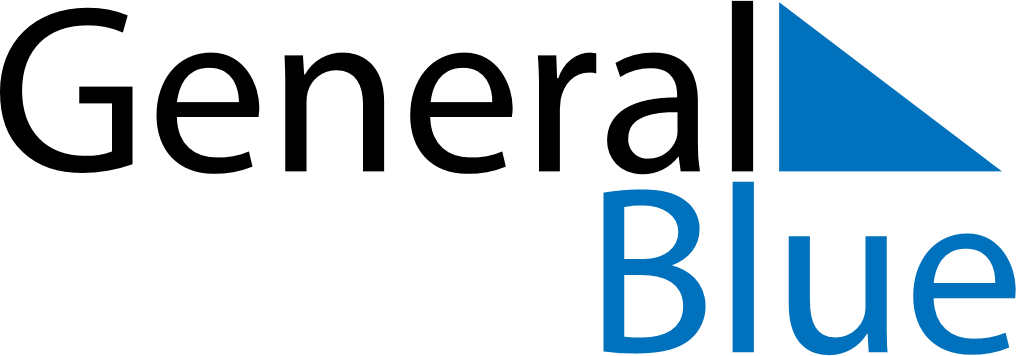 2025 - Q2Slovenia 2025 - Q2Slovenia 2025 - Q2Slovenia 2025 - Q2Slovenia 2025 - Q2Slovenia 2025 - Q2Slovenia AprilSUNMONTUEWEDTHUFRISATApril12345April6789101112April13141516171819April20212223242526April27282930AprilMaySUNMONTUEWEDTHUFRISATMay123May45678910May11121314151617May18192021222324May25262728293031MayJuneSUNMONTUEWEDTHUFRISATJune1234567June891011121314June15161718192021June22232425262728June2930JuneApr 20: Easter SundayApr 21: Easter MondayApr 23: St. George’s DayApr 27: Day of Uprising Against OccupationMay 1: Labour DayMay 2: Labour DayJun 8: Pentecost
Jun 8: Primož Trubar DayJun 25: Statehood Day